Schnell-Check: In diesen Fällen geht’s um sexuelle BelästigungLautet die Antwort auf nur eine dieser Fragen „Ja“, können Sie als Betriebsrat von einer sexuellen Belästigung am Arbeitsplatz ausgehen.Dieser kostenlose Download stammt aus einer Ausgabe von „Betriebsrat heute“.Sollten sie noch kein Abonnent sein, können Sie Ihre KOSTENLOSE Gratis-Ausgabe jetzt kostenlos anfordern. Ich bin sicher: Sie werden begeistert sein!Ja, ich möchte „Betriebsrat heute“ gratis testen und von allen Vorteilen profitieren: Eine Gratis-Ausgabe, die Sie 14 Tage lang testen können. Diese Gratisausgabe dürfen Sie in jedem Fall behalten.Wenn Sie uns innerhalb von 14 Tagen nach Erhalt der Gratis-Ausgabe nichts Gegenteiliges telefonisch, per Fax, Brief oder E-Mail mitteilen, erhalten sie automatisch die weiteren Ausgaben zu einem Preis von nur 19,90 Euro pro Ausgabe + 1,45 Euro für Porto und Versandkosten und MWSt. „Betriebsrat heute“ erscheint 30 mal pro Jahr mit je 8 Seiten pro Ausgabe. Den Bezug können Sie jederzeit zum Ende des Bezugsjahres kündigen.Vorname, Name:	____________________________________Firma:		____________________________________Straße + Nr.:	____________________________________Postleitzahl:		____________________________________Ort:			____________________________________E-Mail:		____________________________________Telefon:		____________________________________Unterschrift:	____________________________________Jetzt ausfüllen und absenden an:Fax: 0931-4170497Telefon: 0931-4170427Post: Praktische Medien für Betriebsräte, Winkelhausen 27, 51519 OdenthalE-Mail: kundenservice@praktimedia.de Unser Angebot richtet sich nur an Unternehmen, Industrie, Gewerbe, Handwerk, Handel, freie Berufe, öffentliche oder karitative Einrichtungen, den öffentlichen Dienst und Behörden sowie Verbände oder vergleichbare Institutionen und ist ausschließlich zur Verwendung in der beruflichen bzw. gewerblich oder selbständigen Arbeit vorgesehen. Nähere Auskünfte zum Datenschutz finden Sie unter www.praktimedia.deBET-Downl.-15/2021Hat ein Kunde, Kollege oder Vorgesetzter …JaNeinan einer Kollegin oder einem Kollegen unerwünscht eine sexuelle Handlung vorgenommen?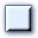 die Kollegin oder den Kollegen zu einer solchen Handlung aufgefordert?die Kollegin oder den Kollegen sexuell berührt?gegenüber einer Kollegin oder einem Kollegen eine Bemerkung mit sexuellem Inhalt fallen gelassen?der Kollegin oder dem Kollegen pornografische Darstellungen gezeigt oder diese so aufgehängt, dass die Kollegin oder der Kollegen auf diese aufmerksam werden konnte?die Kollegin oder den Kollegen eingeschüchtert, erniedrigt, angefeindet oder beleidigt?die Kollegin oder den Kollegen in ihrer bzw. seiner Würde verletzt?